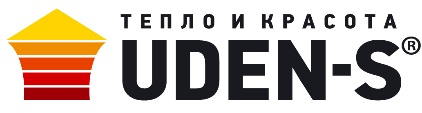 Шановний клієнт!Для того, щоб виконати максимально якісний тепловий розрахунок та визначити капітальні та експлуатаційні витрати на опалення, нам необхідно отримати від Вас детальну інформацію про приміщення.Насамперед від Вас необхідний план приміщення (можна не в масштабі і від руки) з позначенням вікон, дверей, перегородок, зовнішніх та суміжних із сусідніми приміщеннями стін.Обов'язково вкажіть на плані:- найменування та розміри приміщень (довжина, ширина, висота);- розміри вікон, довжину та висоту ніш під ними;- опалювальні приміщення (при частковому обігріві);- місце встановлення приладу обліку ел. енергії або електрощитової.Дайте відповідь, будь ласка, на запитання пропонованої нижче анкети і перешліть її нам разом із планом приміщення.Опитувальний лист для розрахунку системи променистого інфрачервоного опалення UDEN-SПризначення приміщення(квартира, приватна садиба, офіс, магазин, склад тощо) _______________________________________________________________________Напруга мережі живлення:однофазний 220 В, трифазний 380 В (потрібне підкреслити).Потрібно обігрів:частковий чи загальний (потрібне підкреслити).Чи є система опалення зараз:водяне, парове, пічне (потрібне підкреслити).Чи збираєтеся визалишити систему опалення або демонтувати її (потрібне підкреслити).Конструкція зовнішніх стін: товщина, матеріал, теплоізоляція (приклад: червона цегла 40 см, пінопласт 10 см) _______________________________________________________Плетіння вікон:дерев'яні чи металеві (потрібне підкреслити).Вид скління:подвійний або потрійний склопакет (підкреслити), інше _______________Характеристика стелі:дах, є горище, є ще поверхи згори (потрібне підкреслити).Конструкція стелі:матеріал перекриття, його товщина (приклад: бетонна плита, 30 см) ____________________________________________________________________________Характеристика статі:є не опалювальний підвал, опалювальний підвал, 1-й поверх без підвалу, не 1-й поверх (потрібне підкреслити).Конструкція підлоги:матеріал перекриття, підлогове покриття (приклад: бетон, ламінат) _____________________________________________________________________________Контактна інформація:місто (район, область) __________________________________Телефон ____________________________ e–mail __________________ контактна особа __________________________________________www.uden-s.orgoffice.uden@gmail.com
